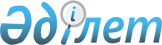 Об утверждении Правил поощрения граждан, участвующих в охране общественного порядка, способствовавших предупреждению и пресечению преступлений
					
			Утративший силу
			
			
		
					Постановление Правительства Республики Казазхстан от 12 августа 2000 года N 1243. Утратило силу постановлением Правительства Республики Казахстан от 7 февраля 2019 года № 37.
      Сноска. Утратило силу постановлением Правительства РК от 07.02.2019 № 37.
      В целях активного привлечения граждан Республики Казахстан к участию в охране правопорядка и общественной безопасности Правительство Республики Казахстан постановляет:  
      1. Утвердить прилагаемые Правила поощрения граждан, участвующих в охране общественного порядка, способствовавших предупреждению и пресечению преступлений.  
      2. Рекомендовать акимам областей, городов Астаны и Алматы при разработке местных бюджетов предусматривать средства на выплату поощрений гражданам, участвующим в охране общественного порядка, способствовавшим предупреждению и пресечению преступлений.  
      3. Настоящее постановление вступает в силу с 1 января 2001 года.   Правила поощрения граждан, участвующих
в охране общественного порядка, способствовавших
предупреждению и пресечению преступлений 
      Настоящие Правила регулируют вопросы поощрения граждан, участвующих в охране общественного порядка, способствовавших предупреждению и пресечению преступлений.  
      1. Вопросы поощрения граждан, участвующих в охране общественного порядка, способствовавших предупреждению и пресечению преступлений, рассматриваются комиссиями, создаваемыми местными исполнительными органами области, города республиканского значения, столицы, района (города областного значения) (далее - комиссия).  
      Сноска. Пункт 1 с изменениями, внесенными постановлением Правительства РК от 26.03.2008  N 291  . 


      2. В состав комиссии включаются представители местных представительных органов, местных исполнительных органов и органов внутренних дел.  
      3. Предложения по поощрению денежным вознаграждением граждан, принимающих активное участие в охране общественного порядка, обеспечении общественной безопасности, предупреждении и пресечении преступлений, на рассмотрение комиссии вносятся органами внутренних дел.  
      4. Основанием для поощрения является решение, принимаемое комиссией, для выплаты поощрения - приказ руководителя органа внутренних дел согласно решению, принятому комиссией.  
      5. Размер денежного вознаграждения устанавливается комиссией с учетом внесенного поощряемым вклада в обеспечение общественного порядка и объема ущерба, который мог бы быть нанесен в результате противоправного действия, которое было пресечено им или с его участием, и не превышает, как правило, 10-кратного месячного расчетного показателя. 
      6. Выплата денежного вознаграждения производится за счет средств местных бюджетов органами внутренних дел, внесшими представление на поощрение. 
      7. Средства на выплату поощрений предусматриваются в составе расходов органов внутренних дел отдельной программой. 
					© 2012. РГП на ПХВ «Институт законодательства и правовой информации Республики Казахстан» Министерства юстиции Республики Казахстан
				
Премьер-Министр  
Республики Казахстан  Утверждены
постановлением Правительства
Республики Казахстан
от 12 августа 2000 года N 1243 